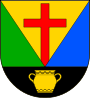 Obec Újezd u Svatého KřížePSČ 338 24 BřasyIČ: 00573884tel.,fax., zázn.:  371 785 277, mobil: 737 967 375, e-mail: obec@ujezdusvatehokrize.cz, www.ujezdusvatehokrize.czČj. 084/2019                                                      V Újezdu u Svatého Kříže 19.8. 2019Spolek pro odhalování a medializaci korupce – UPLÁCENÍVěc. Dotaz č. j. 8811/2019Za posledních pět let jmenovaný subjekt Domistav nepodával vůči našemu orgánu žádnou nabídku ve smyslu zakázek.S pozdravemAlena Mankovástarostka obce